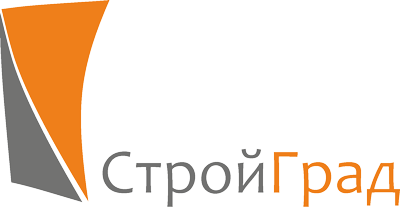 АО «СтройГрад»ИНН: 7725774734ИНН: 7725774734Сферы деятельности: Ритейл;Промышленные товарыСферы деятельности: Ритейл;Промышленные товарыОписание: Молодая и успешная компания на рынке оптовой продажи производственного и торгового оборудования преимущественно для кафе и ресторанов.Описание: Молодая и успешная компания на рынке оптовой продажи производственного и торгового оборудования преимущественно для кафе и ресторанов.Предлагаемые сферы сотрудничества: ТЕХНОЛОГИЧЕСКОЕ ОБОРУДОВАНИЕ ОФИСНОЕ ОБОРУДОВАНИЕ ТОРГОВОЕ ОБОРУДОВАНИЕПредлагаемые сферы сотрудничества: ТЕХНОЛОГИЧЕСКОЕ ОБОРУДОВАНИЕ ОФИСНОЕ ОБОРУДОВАНИЕ ТОРГОВОЕ ОБОРУДОВАНИЕКонтактное лицо: Костецки ЕленаКонтактное лицо: Костецки ЕленаТелефон: (499) 685-44-17Телефон: (499) 685-44-17E-mail: info@stroygrad.msk.ruE-mail: info@stroygrad.msk.ruСайт: http://stroygrad.msk.ru/Сайт: http://stroygrad.msk.ru/